ВНУТРИГОРОДСКОЕ МУНИЦИПАЛЬНОЕ ОБРАЗОВАНИЕ 
САНКТ-ПЕТЕРБУРГА МУНИЦИПАЛЬНОГО ОКРУГА СОСНОВАЯ ПОЛЯНАМУНИЦИПАЛЬНЫЙ СОВЕТ_____________________________________________________________198264, Санкт-Петербург, ул. Пограничника Гарькавого, дом 22, корп. 3РЕШЕНИЕ13.03.2020 г. № 32Об утверждении Порядка принятия решения о применении мер 
ответственности к депутату муниципального совета, выборному 
должностному лицу местного самоуправления внутригородского 
муниципального образования Санкт-Петербурга муниципальный округ Сосновая Поляна представившим недостоверные или неполные сведения 
о своих доходах, расходах, об имуществе и обязательствах 
имущественного характера, а также сведения о доходах, расходах, 
об имуществе и обязательствах имущественного характера своих супруги (супруга) и несовершеннолетних детей,
в случае если искажение этих сведений является несущественныВ соответствии с требованиями статьи 40 Федерального закона от 06.10.2003 № 131-ФЗ
«Об общих принципах организации местного самоуправления в Российской Федерации», статьи 13.1 Федерального закона от 25.12.2008 № 273-ФЗ «О противодействии коррупции», статьи 31 Закона Санкт-Петербурга от 23.09.2009 № 420-79 «Об организации местного самоуправления в Санкт-Петербурге», Закона Санкт-Петербурга от 27.12.2019 № 680-153 «О порядке принятия решения о применении мер ответственности к депутату муниципального совета внутригородского муниципального образования Санкт-Петербурга, члену выборного органа местного самоуправления в Санкт-Петербурге, выборному должностному лицу местного самоуправления в Санкт-Петербурге», Закона Санкт-Петербурга от 28.02.2018 № 128-27 «О проверке достоверности и полноты сведений о доходах, расходах, об имуществе и обязательствах имущественного характера, представляемых Губернатору Санкт-Петербурга гражданами, претендующими на замещение муниципальной должности в Санкт-Петербурге, должности главы местной администрации по контракту, и лицами, замещающими муниципальные должности в Санкт-Петербурге, должность главы местной администрации по контракту», Устава внутригородского муниципального образования Санкт-муниципальный округ Сосновая Поляна: РЕШИЛ:1. Утвердить Порядок принятия решения о применении мер ответственности к депутату муниципального совета, выборному должностному лицу местного самоуправления внутригородского муниципального образования Санкт-Петербурга  муниципальный округ Сосновая Поляна  представившим недостоверные или неполные сведения о своих доходах, расходах, об имуществе и обязательствах имущественного характера, а также сведения о доходах, расходах, об имуществе и обязательствах имущественного характера своих супруги (супруга) и несовершеннолетних детей, в случае если искажение этих сведений является несущественным в соответствии с Приложением № 1 к настоящему Решению.2. Настоящее решение вступает в силу с момента официального опубликования.3. Контроль за исполнением решения возложить на главу муниципального образования СОСНОВАЯ ПОЛЯНА.Глава Муниципального образованияСОСНОВАЯ ПОЛЯНА                                                                                                            С.Ю. Давыдова 6созыв2019-2024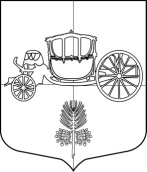 